 		vendredi 12 juin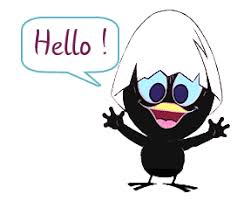 Temps 1 : Etude du code :1) Dictée de mots outils (sur feuille, ardoise ou dans le cahier d’écriture: 	même– chez – jamais– ici- encore -mais– avec Aujourd’hui, tu vas apprendre ces deux nouveaux mots : 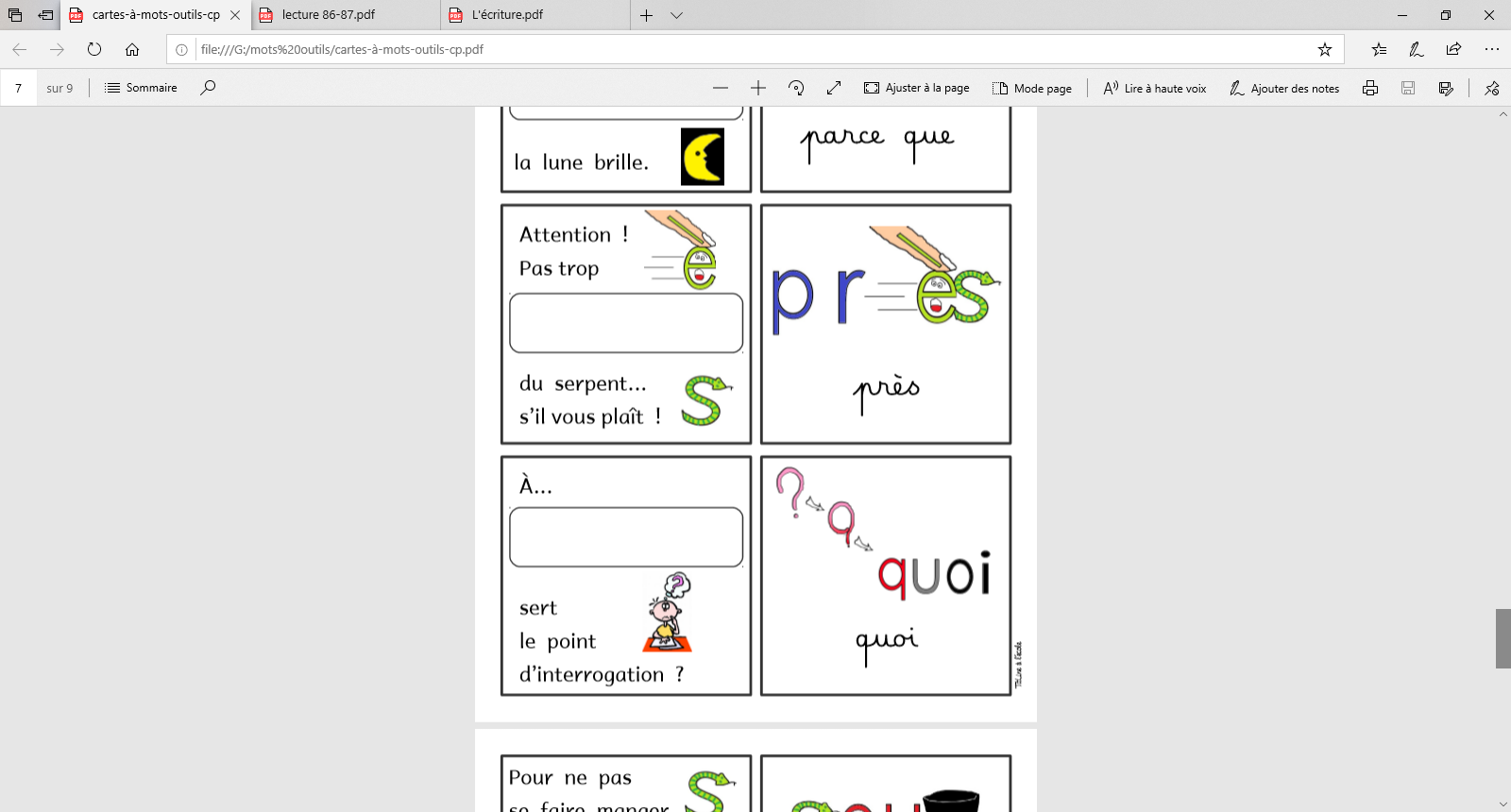 Lis les mots suivants, quel son se répète ?As-tu trouvé ? C’est le son ill.Peux-tu trouver d’autres mots avec ce son ? vanille, chenille, cheville, papillon, brille, grille…Lis les mots suivants et trouve l’intrus :famille – fille –fil- bille        réponse : fil, c’est le seul mot dans lequel on n’entend pas ill.myrtille – chenille – papillon – colline  réponse : colline, c’est le seul mot dans lequel on n’entend pas ill.ville – vanille – aiguille – pastille   réponse : ville, c’est le seul mot dans lequel on n’entend pas illSépare les mots dans la phrase puis recopie-la. Lachenillesetransformeenpapillon.Fais maintenant les exercices à la page 96 du fichier bleu trampoline.			Observe notre mot repère : une fille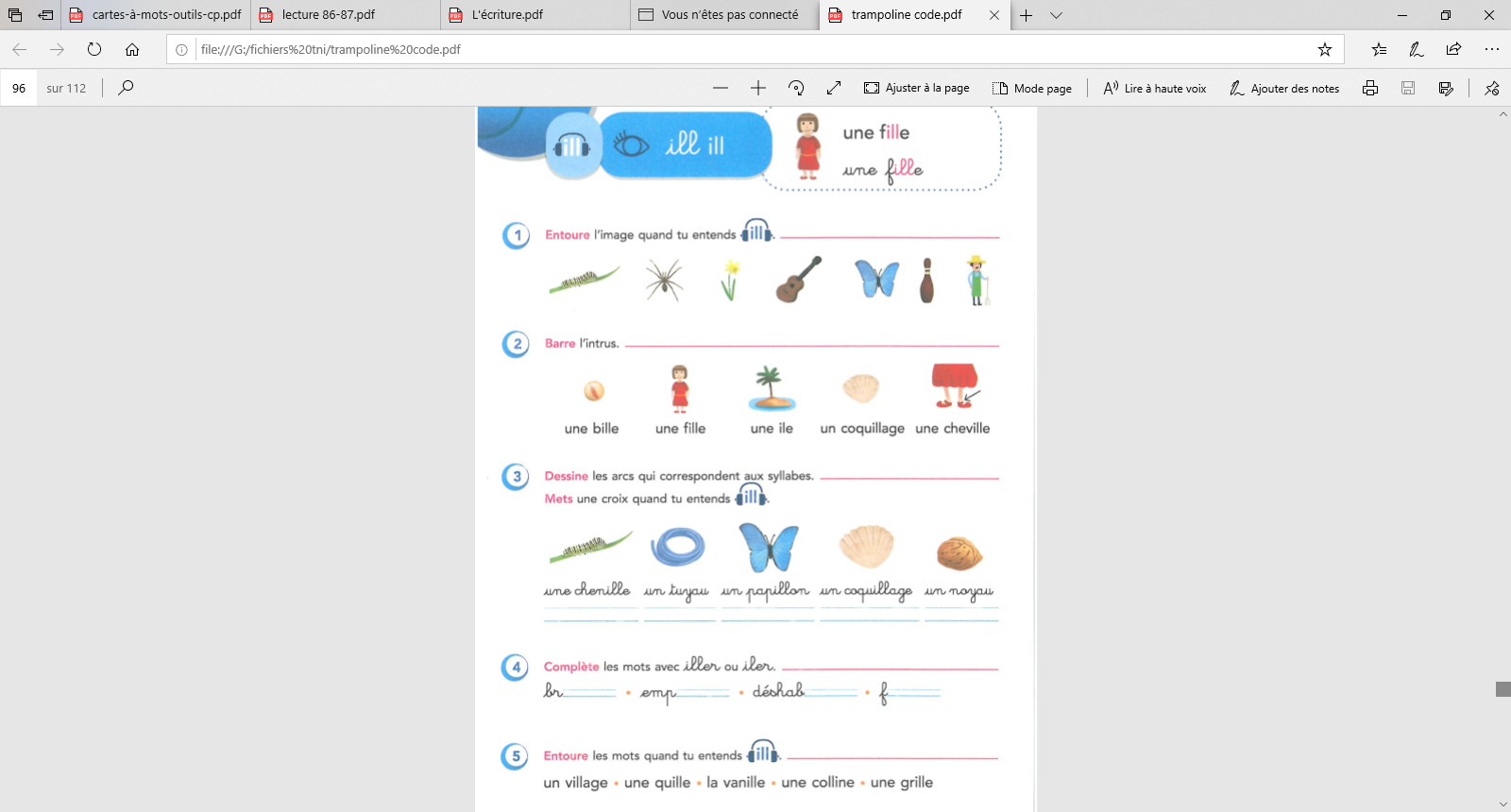 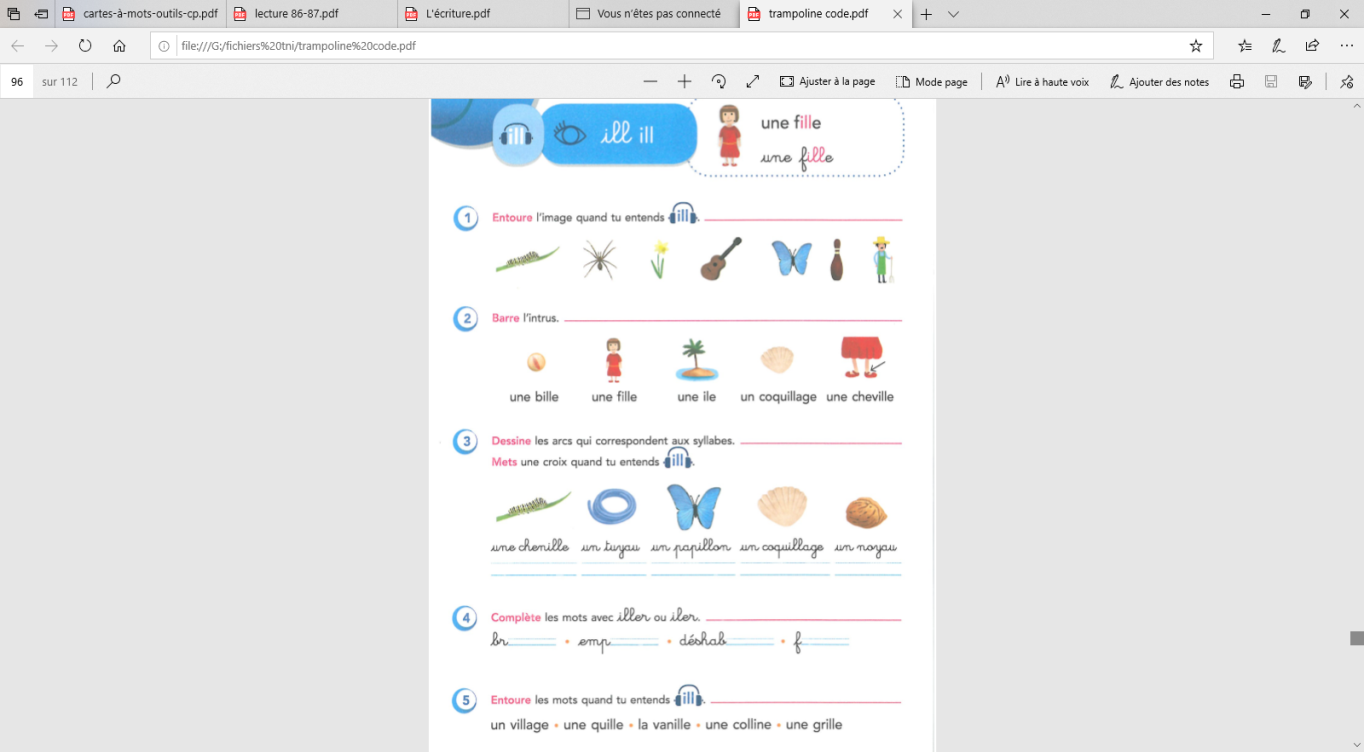 Temps 2 Mathématiques 	Calcul mental   Nous revoyons aujourd’hui plusieurs choses apprises ces dernières semaines.Ouvre le  fichier de maths : p.126 “Je prépare l’évaluation (4)″Ecris le résultat des calculs suivants dans les cases :réponsesNombres et calculsExercices 1 / 2 et 3 : soigne ton écriture et écris avec ton crayon bien taillé.Exercice  4 : Pour trouver les moitiés, peut-être que tu vas d’emblée trouver la réponse. Si ce n’est pas le cas, sors “6 unités” et dessine 2 colonnes sur l’ardoise ou sur une feuille (pour partager pour 2 enfants). Partage équitablement les “6 unités” entre les deux enfants, c’est à dire en deux parties égales. Chaque partie est la moitié de ce que tu avais au début.Exercices 5 et 6 : Utilise ton matériel cartonné (dizaines et unités) pour calculer.Fais attention au signe + ou -+    :    j’ajoute, je mets en plus.-     :    j’enlève, je mets en moinsExercice 7 : Utilise le tableau des nombres.Tu pars de la case “37”. Tu descends à chaque fois d’une case pour faire +10.Ensuite tu pars à la case 74 et tu remontes à chaque fois d’une case pour faire -10. Exercice 8 et 91- On te lit ou tu lis plusieurs fois l’énoncé du problème.Raconte ce que tu  as compris.2- Fais un schéma pour représenter la situation  (ou représente la situation avec ton matériel dizaines/unités pour l’exercice 8),  sur une feuille, sur l’ardoise ou sur le fichier. 3- Cherche quelle opération « montre » ce que l’on fait pour trouver la réponse.37 + 20 pour l’ex. 812 - 4 pour l’ex. 94- Complète la phrase réponse.Exercice 11Utilise la règle.Ne pas faire les exercices 10 et 12.Temps 3  Lecture compréhension Lecture compréhension : Souvenirs de Gibraltar épisode 6 (suite):Rappelle-toi de l’histoire: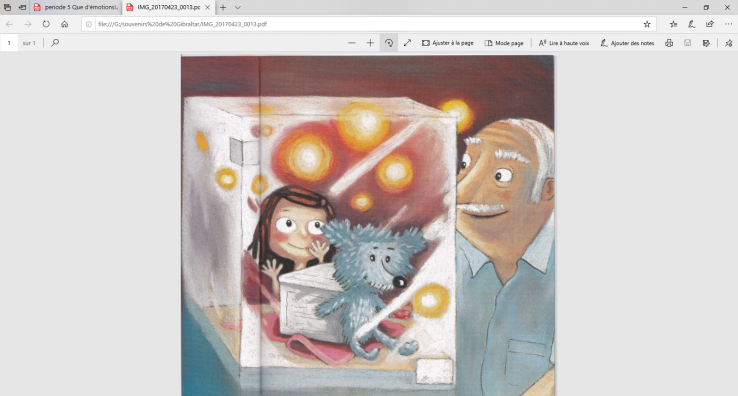 Relis le texte page 114.Cherche les mots suivants dans le texte et montre-les à un adulte :mairie - vitrine – exposé – abandonné – Gibraltar - caniveau - adopté Fais maintenant les exercices 5, 6 et 7 page 115.Pour l’exercice 7, tu peux utiliser des étiquettes si besoin.Bon week-end et à lundi !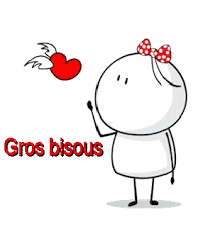 une fille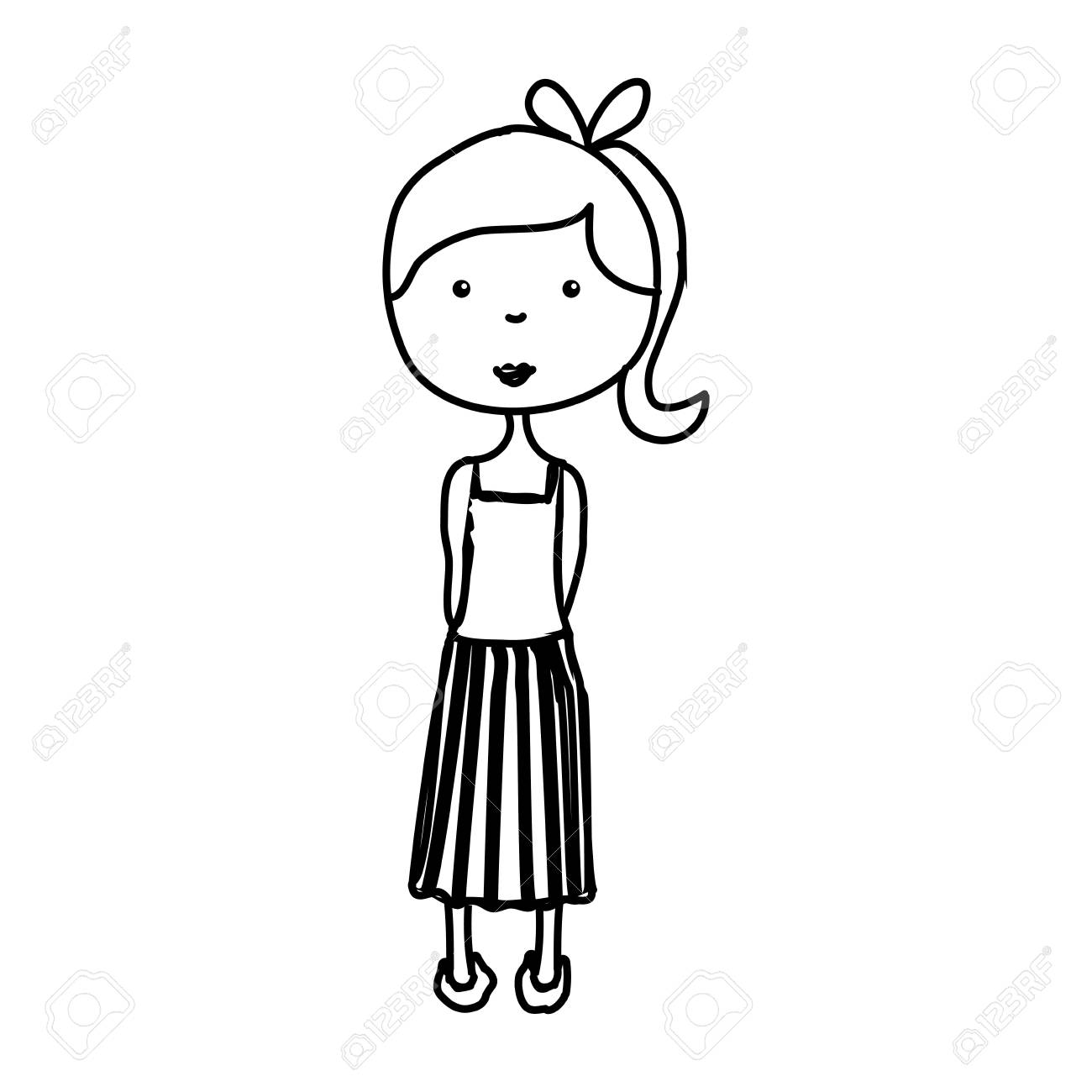 des billes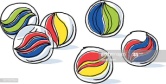 des quilles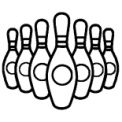 